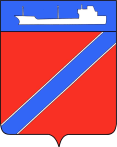 Совет Туапсинского городского поселенияТуапсинского районаР Е Ш Е Н И Еот __________ 2024 года                                                                 № _____город ТуапсеО внесении изменений в решение Совета Туапсинского городского поселения Туапсинского района от 21 октября 2009 г. № 22.9 «Об оплате труда муниципального служащего Туапсинского городского поселения Туапсинского района»	В соответствии с Федеральным Законом от 6 октября 2003 г. № 131-ФЗ «Об общих принципах организации местного самоуправления в Российской Федерации», Уставом Туапсинского городского поселения Туапсинского района и решением Совета Туапсинского городского поселения Туапсинского района от 14 декабря 2023 г. № 15.8 «О бюджете Туапсинского городского поселения Туапсинского района на 2024 год и на плановый период 2025 и 2026 годов» Совет Туапсинского городского поселения Туапсинского района                      р е ш и л:	1. Внести в решение Совета Туапсинского городского поселения Туапсинского района от 21 октября 2009 г. № 22.9 «Об оплате труда муниципального служащего Туапсинского городского поселения Туапсинского района» следующие изменения:	1.1. Приложение № 1 «Размеры должностных окладов и ежемесячного денежного поощрения муниципальных служащих Туапсинского городского поселения Туапсинского района» к Положению об оплате труда муниципального служащего Туапсинского городского поселения Туапсинского района изложить в новой редакции согласно приложению № 1 к настоящему решению.	1.2. Приложение № 2 «Размеры окладов за классный чин муниципальных служащих Туапсинского городского поселения Туапсинского района» к Положению об оплате труда муниципального служащего Туапсинского городского поселения Туапсинского района изложить в новой редакции согласно приложению № 2 к настоящему решению.	2. Опубликовать настоящее решение в средствах  массовой информации и разместить на официальном сайте Совета Туапсинского городского поселения Туапсинского района в информационно-телекоммуникационной сети «Интернет».	3. Контроль за выполнением настоящего решения возложить на комиссию Совета Туапсинского городского поселения по вопросам законности и правопорядка, правовой защиты граждан, вопросам местного самоуправления, взаимодействию с общественными объединениями и политическими партиями, развитию молодежной политики, культуры и спорта. 	4. Настоящее решение вступает в силу с 1 мая 2024 г.  Председатель СоветаТуапсинского городского поселения Туапсинского района                                                    В.В. СтародубцевГлава Туапсинскогогородского поселенияТуапсинского района                                                                             А.В. БересневПриложение № 1к решению Совета Туапсинского городского поселенияТуапсинского района от ____________  № ______Приложение № 1 к Положению об оплате труда муниципального служащего Туапсинского городского поселенияТуапсинского района (решение Совета Туапсинского городского поселения Туапсинского района от 21 октября 2009 г. №22.9)  Размер должностных окладов и ежемесячного денежного поощрения муниципальных служащих администрации Туапсинского городского поселенияТуапсинского районаНачальник общего одела                                                                                                      А.И. КотПриложение № 2к решению Совета Туапсинского городского поселенияТуапсинского района от ____________  № ______Приложение № 2 к Положению об оплате труда муниципального служащего Туапсинского городского поселенияТуапсинского района (решение Совета Туапсинского городского поселения Туапсинского района от 21 октября 2009 г. №22.9)  Размер окладов за классный чин муниципальных служащих администрации   Туапсинского городского поселенияТуапсинского районаНачальник общего одела                                                                                                      А.И. КотНаименование должностиДолжностной оклад (рублей в месяц)Ежемесячное денежное поощрение (должностных окладов)Первый заместитель главы администрации 130664,0Заместитель главы администрации128194,0Начальник управления114543,75Заместитель начальника управления113333,72Начальник отдела112113,7Заместитель начальника отдела110913,67Начальник отдела в управлении 99593,5Главный специалист 83223,2Ведущий специалист77633,0№ п/пНаименование классного чинаОклад за классный чин( рублей)Действительный муниципальный советник 1 класса4858Действительный муниципальный советник 2 класса4584Действительный муниципальный советник 3 класса4311     4.Муниципальный советник 1 класса4095     5.Муниципальный советник 2 класса3822     6.Муниципальный советник 3 класса3549     7.Советник муниципальной службы 1 класса3142     8Советник муниципальной службы 2класса2868     9.Советник муниципальной службы 3класса2596     10.Референт муниципальной службы 1 класса2458     11.Референт муниципальной службы 2 класса2050     12.Референт муниципальной службы3 класса1911     13.Секретарь муниципальной службы 1 класса1642     14.Секретарь муниципальной службы 2класса1504     15.Секретарь муниципальной службы 3 класса1233